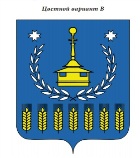 Решение  Совета депутатов муниципального образования «Воткинский район»«Вотка ёрос» муниципал кылдытэтысь депутат КенешО внесении изменений в Положение  об организации и проведении общественных обсуждений, публичных слушаний по вопросам градостроительной деятельности в муниципальном образовании «Воткинский район», утвержденное решением Совета депутатов муниципального образования «Воткинский район» от 06.09.2018  года № 163ПринятоСоветом депутатов муниципальногообразования «Воткинский район»      «05» сентября 2019 годаВ соответствии с федеральным законом № 131 –ФЗ от 06.10.2003г. «Об общих принципах организации местного самоуправления в Российской Федерации», Градостроительным кодексом РФ, федеральным законом  от 02.08.2019г. № 283-ФЗ «О внесении изменений в Градостроительный кодекс Российской Федерации и отдельные законодательные акты Российской Федерации», Уставом муниципального образования «Воткинский район» Удмуртской Республики, Совет депутатов муниципального образования «Воткинский район» РЕШАЕТ,Внести в Положение  об организации и проведении общественных обсуждений, публичных слушаний по вопросам градостроительной деятельности в муниципальном образовании «Воткинский район», утвержденное решением Совета депутатов муниципального образования «Воткинский район» от 06.09.2018  года № 163  следующие изменения: пункты 39, 40  Положения изложить в следующей редакции:«39, Срок проведения публичных слушаний, общественных обсуждений по проектам, указанным в подпунктах 1, 2,  3, 6 пункта 4 Положения, с момента оповещения жителей муниципального образования «Воткинский район» о начале их проведения до дня опубликования заключения о результатах публичных слушаний, общественных обсуждений не может быть менее одного месяца и более трех месяцев.40. В случае подготовки изменений в Правила землепользования и застройки в части внесения изменений в градостроительный регламент, установленный для конкретной территориальной зоны, публичные слушания, общественные обсуждения по внесению изменений в Правила землепользования и застройки проводятся в границах территориальной зоны, для которой установлен такой градостроительный регламент. В этих случаях срок проведения публичных слушаний, общественных обсуждений не может быть более чем один месяц.	2. Настоящее решение вступает в силу с момента официального опубликования  (обнародования).Председатель Совета депутатовмуниципального образования«Воткинский район»						   	            М.А.НазаровГлава муниципального образования«Воткинский район»                                                                     	    	 И.П. Прозоровг. Воткинск«05» сентября  2019 года№ 239